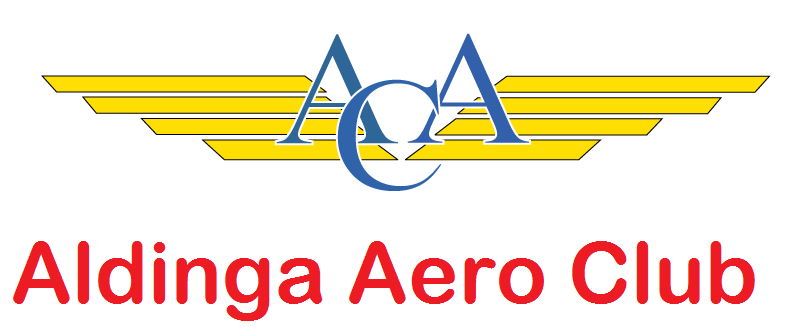 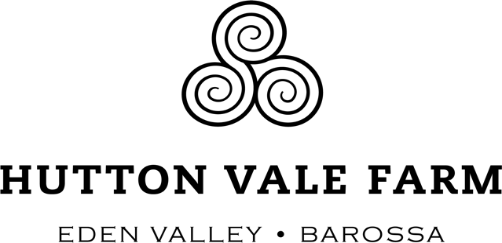 Sunday lunch in the Barossa ValleyNAME:           	AIRCRAFT REG:.  MOBILE PHONE:  	EMAIL:  ACCOMPANIED BY: 	  	SPECIAL DIETARY NEEDS: REGISTRATION FEE:  Adults   	   	@ $45.00 per person    	$Children 12 - 18   	   	@ $25.00 per person    	$Children under 12	   	FreeTOTAL			$PAYMENT:	Direct deposit to:	Hutton Vale Farm                		BSB: 035 079                		AC no: 164330				(use name in reference)Please return your completed form by email by 21st February 2020.